Where in the world have dinosaur fossils been found?Challenge – can you remember the names of the different continents?Using a map of the world can you find out which continent the different dinosaurs came from. Place them around the edge and draw lines to the continent it belonged to.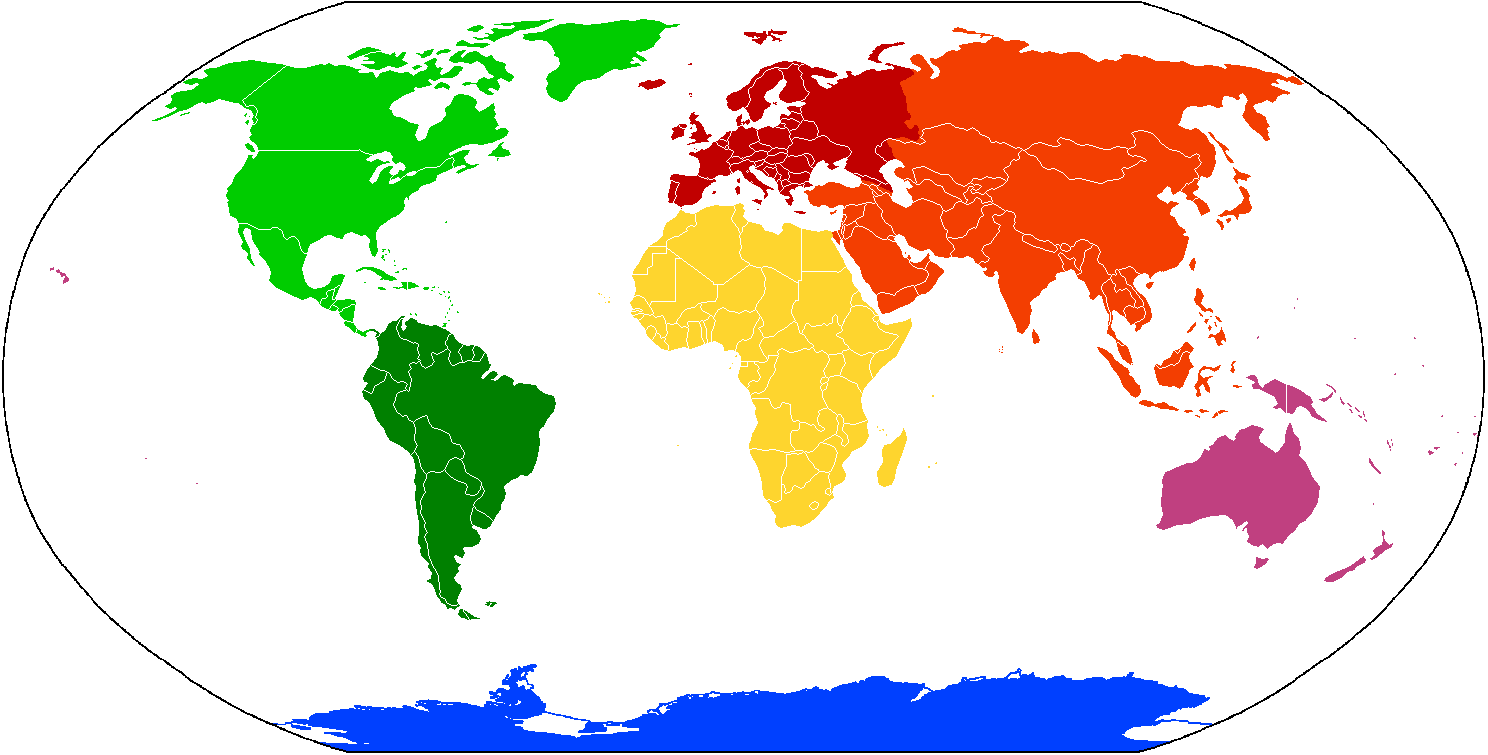 